Lidice / ЛідиціLikvidace obce Lidice se stala symbolem nacistických válečných zločinů. Obec byla vybrána jako odstrašující příklad pomsty za úspěšně provedený atentát na zastupujícího říšského protektora Reinharda Heydricha v roce 1942. Ліквідація села Лідиці стала символом військових злочинів нацистів. Село було обрано як страшний приклад помсти за вбивство Рейнхарда Гейдріха, заступника протектора Рейху, у 1942 році.Video 1 - Lidická tragédie / Відео 1 - Лідицька трагедіяVideo 2 - Osobní příběh Marie Šupíkové / Відео 2 - Особиста історія Марі ШупіковоїVideo 3 - Lidická tryzna v roce 1945 / Лідицьке випробування у 1945 році________________________________________________________Rozhodněte, zda následující tvrzení jsou pravdivá či nikoliv:           Визначте, яке з наведених тверджень є правдивим, а яке хибним:Lidice byly vypáleny v roce 1944. / Село Лідиці було спалено в 1944 році.                                            ANO / Так       NE / НіObec Lidice leží ve středočeském kraji poblíž Kladna. / Село Лідиці розташоване в Середньочеському регіоні поблизу Кладна.ANO / Так       NE / НіDomy v Lidicích byly vypáleny, obyvatelům vesnice se nic nestalo. / У селі Лідиці згоріли домівки, з жителями села нічого жахливого не сталося.ANO / Так       NE / НіVe středu obce stál kostel sv. Martina. / У центрі села стояла церква св. Мартіна.ANO / Так       NE / НіPo válce byly Lidice postaveny znovu. / Після війни село Лідиці відбудували.	ANO / Так       NE / НіZa pomoci videí a internetu (např. zde) zjistěte, jaké byly osudy obyvatel Lidic:За допомогою відео та Інтернету (напр. посилання) дізнайтеся, як склалася доля жителів села Лідиці:Muži / Чоловіки..............……………………………………………………………………………………………………………..……………………………………………………………………………………………………………….Ženy / Жінки……………..………………………………………………………………………………………………………………………..………………………………………………………………………………………………Děti / Діти………………………..……………………………………………………………………………………………………………………………………………………………………………………………………………..Ve videu 3 říká v projevu při poválečné tryzně za Lidice tehdejší prezident Československa Edvard Beneš, že spravedlnost dopadne pachatele lidické tragédie. Za pomoci internetu zjistěte, koho se podařilo justici potrestat.На відео 3 тодішній президент Чехословаччини Едвард Бенеш у промові під час післявоєнних випробувань каже, що правосуддя знайде винуватців трагедії Лідіце. Використайте Інтернет, щоб дізнатися, хто отримав покарання.……………………………………………………………….……………………………………………………………….………………………………………………………….……………………………………………………………….………………………………………………………….……………………………………………………………….………………………………………………………….……………………………………………………………….………………………………………………………….……………………………………………………………….……………………………………………….……………………………………………………………….…………………………………………………………………….……………………………………………………………….………………………………………………………….……………………………………………………………….……………………………………………………………….……………………………….……………………………….Co jsem se touto aktivitou naučil(a)Чого я дізнався(-лась) з цих завдань:………………………………………………………………………………………………………………………………………………………………………………………………………………………………………………………………………………………………………………………………………………………………………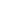 